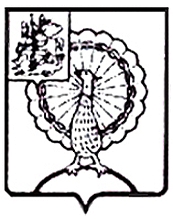 Информация об итогах проведенного экспертно-аналитического мероприятия  «Анализ и оценка результатов достижения целей осуществления закупок  товаров, работ, услуг, осуществляемых для обеспечения муниципальных нужд в 2018-2019 годах: Управлением культуры Администрации городского округа Серпухов Московской области»1. Основание для проведения экспертно-аналитического мероприятия: пункт 1.1.3. раздела 1 Плана работы Контрольно-счетной палаты городского округа Серпухов на 2020 год (утвержденного Приказом Председателя № 178 от 23.12.2019г. (с изменениями).2. Предмет экспертно-аналитического мероприятия: Анализ и оценка результатов достижения целей осуществления закупок  товаров, работ, услуг, осуществляемых для обеспечения муниципальных нужд в 2018-2019 годах Управлением культуры Администрации городского округа Серпухов Московской области.3. Объекты экспертно-аналитического мероприятия: - Управление культуры Администрации городского округа Серпухов Московской области и входящие в его состав подведомственные учреждения в 2018-2019 годах.4. Проверяемый период деятельности: 2018- 2019 год.5. Срок проведения экспертно-аналитического мероприятия: с «01» апреля 2020 года по «31» мая 2020 года.6. По результатам экспертно-аналитического мероприятия установлено следующее.В соответствии с частью 2 статьи 98 Федерального закона от 05.04.2013г. №44-ФЗ «О контрактной системе в сфере закупок товаров, работ, услуг для обеспечения государственных и муниципальных нужд» (далее – Федеральный Закон №44-ФЗ), КСП осуществляет анализ и оценку результатов закупок, достижения целей осуществления закупок. На основании представленных данных на момент проведения экспертно-аналитического мероприятия в Управление культуры Администрации городского округа Серпухов Московской области (далее¬ Управление культуры) входит 15 учреждений с направлением деятельности в сфере культуры. В рамках проводимого экспертно-аналитического мероприятия исследовано 15 подведомственных учреждений и Управление культуры.1. В 2019 году по сравнению с 2018 годом, наблюдается снижение закупок, проводимых с помощью электронного аукциона больше чем в два раза, а именно на 53,23%, количество не состоявшихся электронных аукционов от общего числа проводимых электронных аукционов в 2018 году составило 29,03%, а в 2019 году данный показатель вырос и составил 34,5%. Также произошло снижение числа закупок с единственным поставщиком на основании пунктов 4, 5 части 1 статьи 93 Федерального закона №44-ФЗ, а именно на 90 единиц или на 17,96%. Разница между общим количеством контрактов, заключенных в 2018 и 2019 году составило 81 единицу и произошло снижение на 11,51%.2. В 2018 году было заключено 704 муниципальных контракта с общей суммой всех цен контрактов 88 255 813,41, рублей, общая экономия от конкурентных процедур, а также от использования подведомственными учреждениями Электронного магазина составила 7 904 085,57 рублей.Общая сумма экономии по контрактам, заключенным с помощью проведения конкурентных процедур составила 7 003 505,03 рублей, что составляет 88,6% от общей суммы экономии.Общая сумма экономии, полученная при осуществлении закупок с единственным поставщиком (подрядчиком, исполнителем) составила              900 580,54  рублей или 11,39% от общей суммы экономии и произошла за счет заключения контрактов через Электронный магазин по пунктам 4 и 5 части 1 статьи 93 Федерального закона №44-ФЗ.3. В 2019 году было заключено 623 муниципальных контракта с общей суммой всех цен контрактов 86 825 144,19 рублей, общая экономия от конкурентных процедур, а также от использования подведомственными учреждениями Электронного магазина составила 5 794 535,87 рублей.Общая сумма экономии по контрактам, заключенным с помощью проведения конкурентных процедур составила 3 325 539,87 рублей, что составляет 57,39% от общей суммы экономии.Общая сумма экономии, полученная при осуществлении закупок с единственным поставщиком (подрядчиком, исполнителем) составила              2 468 996,00 рублей или 42,61% от общей суммы экономии, данное снижение произошло за счет заключения контрактов через электронный магазин по пунктам 4 и 5 части 1 статьи 93 Федерального закона №44-ФЗ.На основании представленных данных можно сделать вывод, что, не смотря на снижение муниципальных контрактов, заключенных путем проведения электронного аукциона в 2,3 раза, % экономии относительно заключенных контрактов снизился незначительно, также следует отметить, закупки с единственным поставщиком по пунктам 4 и 5 части 1 статьи 93 Федерального закона №44-ФЗ, через подсистему «Электронный магазин» показали свою эффективность, так как сумма экономии в 2019 году выросла в 2,74 раза по сравнению с 2018 годом.4. В 2018 году по проверяемым подведомственным учреждениям Управления культуры, в том числе и самим Управлением культуры, было всего заключено контрактов на сумму 88 758 668,73 рублей, фактическое исполнение контрактов и их оплата, составили  83 827 137,46  рублей или на 94,4%. 	Разница между ценами контрактов и фактическим исполнением и оплатой составила 4 931 531,27  рублей, данная сумма отражает фактическое неисполнение в полном объеме заключенных контрактов по тем или иным причинам.5. В 2019 году по проверяемым подведомственным учреждениям Управления культуры, в том числе и Управлением культуры было заключено контрактов на сумму 88 230 850,94 рублей, фактически исполнено и оплачено 81 324 667,86 рублей или на 92,17%, разница между ценами контрактов их фактическим исполнением и оплатой составила 6 906 183,08 рублей.6. По результатам проведенных контрольных мероприятий Контрольно-счетной палатой в 2019 году в отношении подведомственных учреждений Управления культуры, а именно на объекте МУК «Серпуховский музыкально-драматический театр» были установлены случаи неэффективного расходования средств на оплату контрактов заключенных со штатными работниками учреждения на услуги, необходимые для постановки и выхода на сцену спектаклей которые на момент заключения контрактов уже показывались в театре, сумма неэффективно израсходованных денежных средств составила 850 000 рублей. На основании предписания Контрольно-счетной палаты  причиненный ущерб бюджету городского округа Серпухов был возмещен в размере 299 711,58 рублей.Следует отметить, что при анализе закупок, проводимых подведомственными учреждениями Управления культуры в рамках данного экспертно – аналитического мероприятия, подобное нарушение было установлено на объекте МБУ ДО «ДМШ №1», а именно контракт с реестровым номером 3504301325018000006 с датой заключения 01.10.2018г. «на оказание услуг по показу концертной программы в исполнении Государственного оркестра «Гусляры России» на сумму 90 000 рублей и контракт с реестровым номером 3504301325018000007 с датой заключения 01.10.2018г. «на оказание услуг по показу концертной программы в исполнении струнного квартета имени А.А.Алябьева» на сумму 45 000 рублей, на момент заключения данных контрактов данные мероприятия уже состоялись, так как согласно приложенным Актам оказанных услуг датой проведения мероприятия является 21.09.2018г., на Актах отсутствуют даты составления данного Акта. Из смысла норм Федерального закона №44-ФЗ следует, что контракт должен быть заключен до даты начала оказания услуги, с указанием конкретных сроков выполнения, а в данном случае услуги оказаны после проведения мероприятия, из чего следует, что потребность в услугах отсутствовала, таким образом сумма 135 000 рублей имеет признаки неэффективного расходования денежных средств.7. Пунктом 10_1 постановления Правительства Московской области № 1184/57 «О порядке взаимодействия при осуществлении закупок для государственных нужд Московской области и муниципальных нужд», установлено, что в целях повышения эффективности и обеспечения учёта закупок, осуществляемых в случаях, установленных пунктами 4 и 5 части 1 статьи 93 Федерального закона № 44-ФЗ, заказчики используют подсистему Электронный магазин ЕАСУЗ в порядке, установленном Регламентом работы подсистемы Электронный магазин, так подведомственными учреждениями Управления культуры, в том числе и самим Управлением культуры в 2018 году был заключен 501 муниципальный контракт на основании пунктов 4 и 5 части  1 статьи 93 Федерального закона №44-ФЗ, сумма экономии по таким закупкам составила 900 580,54 рублей или 4,25% от сумм НМЦК, в 2019 году количество закупок на основании пунктов 4 и 5 части  1 статьи 93 Федерального закона №44-ФЗ составило 411 единиц и  уменьшилось по сравнению с 2018 годом на 90 единиц, при этом сумма экономии составила 2 468 996,0 рублей или 8,04% от сумм НМЦК, и на 1 568 415,46 рублей больше в сравнении с 2018 годом, что говорит о положительной динамике в части экономии, получаемой при заключении муниципальных контрактов с единственными поставщиками с помощью подсистемы Электронный магазин. 8. В 2018 году при 62 извещениях о проведении электронного аукциона, 18 процедур признаны не состоявшимися или на 29,03%, в 2019 году при 29 извещениях о проведении электронного аукциона, 10 процедур признаны не состоявшимися или на 34,5% от общего числа извещений о проведении электронных аукционов, таким образом можно увидеть прирост несостоявшихся процедур в 2019 году в сравнении с 2018 годом, при том что количество конкурентных процедур в 2019 году уменьшилось в 2 раза.9. По результату экспертно-аналитического мероприятия выявлено 10 нарушений Федерального закона «О контрактной системе в сфере закупок товаров, работ, услуг для обеспечения государственных и муниципальных нужд» от 05.04.2013 №44-ФЗ.По контрактам заключенным в 2018 и 2019 году, и срок исполнения которых не позднее 31.12.2018г. и 31.12.2019г. были проанализированы  сроки размещения, а также фактическое наличие всей необходимой информации по исполнению контрактов (документы исполнения, документы оплаты, документы изменения/расторжения контрактов). В ходе выборочной проверки установлено «Непредставление, несвоевременное представление информации (сведений) и (или) документов, подлежащих включению в реестр контрактов, заключенных заказчиками, или направление недостоверной информации (сведений) и (или) документов, содержащих недостоверную информацию (пункт 4.53 Классификатора нарушений)»: 9.1. В нарушение части 3 статьи 103 Федерального закона №44-ФЗ в 2018 году:– на объекте МБУК «КДО» Серпуховского муниципального района в контракте с реестровым номером 3507701805618000034, три Акта выполненных работ от 16.11.2018г. размещены в реестре контрактов 14.01.2019г. с нарушением сроков на 30 рабочих дней и два платежных поручения от 21.12.2018г. также размещены в реестре контрактов 14.01.2019г. с нарушением сроков на 5 рабочих дней;– на объекте МБУК «Парк Культуры» в контракте с реестровым номером 3504302332218000007, Акт о приемке выполненных работ по форме КС-2 от 15.11.2018г. размещен в реестре контрактов 28.12.2018г. с нарушением сроков на 26 рабочих дней. Также следует отметить, что срок выполнения работ по данному контракту 31.08.2018г., о чем также свидетельствует Акт сдачи-приемки работ от 31.08.2018г., где сказано, что работы выполнены в срок, однако главный документ приемки Акт по форме КС-2 закрыт 15.11.2018г., что свидетельствует о нарушении сроков сдачи выполненных работ на 76 календарных дней, однако Заказчик не применил меры ответственности, а именно отсутствуют данные о взыскании штрафов, пени, за несвоевременное выполнение работ по условиям контракта, данный факт является нарушением статьи 34 и 94 Федерального закона №44-ФЗ.– на объекте МБУК «МВЦ» в контракте с реестровым номером 3504301487118000008, Акт о приемке выполненных работ по форме КС-2 от 24.11.2018г. размещен в реестре контрактов 26.12.2018г. с нарушением сроков на 17 рабочих дней;– на объекте МБУ «КТЦ» в контракте с реестровым номером 3507701386918000006, Акт от 19.12.2018г. размещен в реестре контрактов 15.01.2019г. с нарушением сроков на 8 рабочих дней, платежное поручение от 26.12.2018г. размещено в реестре контрактов также 15.01.2019г. с нарушением сроков на 3 рабочих дня;– на объекте МБУ ДО «ДМШ №1» в контракте с реестровым номером 3504301325018000007 с датой заключения контракта 01.10.2018г., информация о заключении контракта размещена в реестре контрактов 18.10.2018г. с нарушением сроков на 8 рабочих дней, платежное поручение от 23.10.2018г. размещено в реестре контрактов 19.11.2018г. с нарушением сроков на 13 рабочих дней, акт о выполнении работ (оказании услуг) размещен без указания даты приемки.9.2. В нарушение части 3 статьи 103 Федерального закона №44-ФЗ в 2019 году:– на объекте МБУК «КДО» Серпуховского муниципального района в контракте с реестровым номером 3507701805619000014, Акт выполненных работ (оказанных услуг) от 18.11.2019г. размещен в реестре контрактов 02.02.2020г. с нарушением сроков на 42 рабочих дня, платежное поручение от 27.11.2019г. размещено также в реестре контрактов 02.02.2020г. с нарушением сроков на 36 рабочих дней;– на объекте МБУК КМТ «Зазеркалье» в контракте с реестровым номером 3504301879519000003, Акт от 21.08.2019г. с датой утверждения со стороны Заказчика 03.09.2019г. размещен в реестре контрактов 19.09.2019г. с нарушением сроков на 7 рабочих дней, платежное поручение от 11.09.2019г. размещено в реестре контрактов также 19.09.2019г. с нарушением сроков на 1 рабочий день;– на объекте МБУК ДК «Исток» в контракте с реестровым номером 3504300734519000009, Акт о приемке выполненных работ по форме КС-2 от 01.08.2019г. размещен в реестре контрактов 14.10.2019г. с нарушением сроков на 47 рабочих дней, платежное поручение от 12.11.2019г. размещено в реестре контрактов 03.12.2019г. с нарушением сроков на 10 рабочих дней, Дополнительное соглашение №1 от 01.05.2019г. размещено в реестре контрактов 06.09.2019г. с нарушением сроков на 80 рабочих дней, Дополнительное соглашение №2 от 13.05.2019г. размещено в реестре контрактов 25.11.2019г. с нарушением сроков на 132 рабочих дня;– на объекте МБУ «КТЦ» в контракте с реестровым номером 3507701386920000001 с датой заключения 12.11.2019г. информация о заключении данного контракта в реестре контрактов размещена 15.01.2020г. с нарушением сроков на 34 рабочих дня, Акт о приемке выполненных работ (оказанных услуг) от 20.11.2019г. размещен в реестре контрактов 05.04.2020г. с нарушением сроков на 84 рабочих дня, платежное поручение от 25.12.2019г. размещено в реестре контрактов также 05.04.2020г. с нарушением сроков на 59 рабочих дней;– на объекте МБУДО ДХШ Им. А.А. Бузовкина в контракте с реестровым номером 3504301352519000005 с датой заключения 24.06.2019г. информация о заключении контракта в реестре контрактов размещена 10.07.2019г. с нарушением сроков на 7 рабочих дней, Акт приемки-передачи товара без указания даты, в котором указано, что фактическая поставка товара выполнена 26.06.2019г., размещен в реестре контрактов 29.07.2019г. с нарушением сроков на 18 рабочих дней, платежное поручение от 12.07.2019г. размещено в реестре контрактов 29.07.2019г. с нарушением сроков на 6 рабочих дней, платежное поручение от 18.07.2019г. размещено в реестре контрактов 29.07.2019г. с нарушением сроков на 2 рабочих дня.	По результатам экспертно-аналитического мероприятия были направлены информационные письма в Совет депутатов городского округа Серпухов и Главе городского округа Серпухов, а также Заключение о результатах экспертно-аналитического мероприятия для сведения было направлено в Прокуратуру городского округа Серпухов.КОНТРОЛЬНО-СЧЕТНАЯ ПАЛАТАГОРОДСКОГО ОКРУГА СЕРПУХОВМОСКОВСКОЙ ОБЛАСТИКОНТРОЛЬНО-СЧЕТНАЯ ПАЛАТАГОРОДСКОГО ОКРУГА СЕРПУХОВМОСКОВСКОЙ ОБЛАСТИ142203, Московская область, городской округ Серпухов, ул. Советская, д.88  ИНН/КПП: 5043044241/504301001ОГРН: 1115043006044телефон:  8(4967)37-71-85, 37-45-40 e-mail : kspserpuhov@yandex.ru https://ksp-serpuhov.ru